ANEXO I - Formulário de Inscrição em Curso de Extensão de Formação Continuada “Agentes de Transferência Tecnológica: da teoria à prática na racionalização do uso de insumos nas propriedades rurais”Local/Data:	 ,  	   /	   /2023.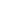 Assinatura do candidatoNome completo:Nome completo:RG:CPF:Data de nascimento:Celular: (	)E-mail:E-mail:Endereço:Endereço:Indique a sua preferência pelas Unidades Residentes (URs) listadas abaixo, preenchendo as lacunas com números de 1 (um) a 5 (cinco), sendo o número 1 correspondente à UR de sua maior preferência e o número 5 à UR que você possui menor interesse em atuar como residente agrícola: (	) Beifiur   (	) Ballagro(	) Força Brasil Agrícola(	) Cassina Agronomia Consultiva(	) EcocitrusIndique a sua preferência pelas Unidades Residentes (URs) listadas abaixo, preenchendo as lacunas com números de 1 (um) a 5 (cinco), sendo o número 1 correspondente à UR de sua maior preferência e o número 5 à UR que você possui menor interesse em atuar como residente agrícola: (	) Beifiur   (	) Ballagro(	) Força Brasil Agrícola(	) Cassina Agronomia Consultiva(	) Ecocitrus